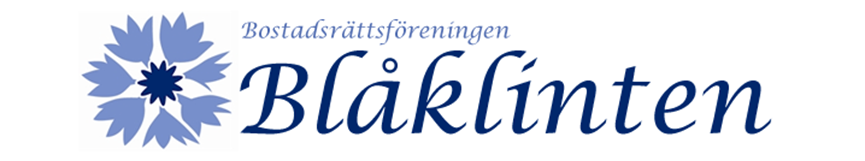 				Anderslöv 2016-12-14Blåklintsnytt nr 6 2016Hej!Efter mycket ”möda och besvär” fungerar nu det mesta med portar och belysning. I skrivande stund är det endast delar av garagebelysningen på västra sidan som inte fungerar - vilket vi har fokus på.Bakgrunden till våra problem är ett stort elfel. Elen har visat sig vara feldragen och detta är något som gjorts för mer än 10 år sedan men som uppdagatas nu när vi fick problem med elen.
Vi har därför tillfälligt löst problemet med att en kabel är dragen ovan mark mitt emot tvättstugan samt att åtgärder gjorts vid de västra garagen. Pga. att vintern är på väg är vår tanke att avvakta med att behöva gräva upp marken - förslagsvis istället till våren när tjälen är borta. Det känns naturligvis väldigt tråkigt när vi precis fått fint i våra gånger men vissa saker råder man inte över.Om du har eller får problem med din garageport är du välkommen att kontakta Jonny Fredriksson eller Helen Holm för hjälp.För att kunna hjälpa till vid liknande problem i framtiden kan det vara bra att vi i styrelsen har en extranyckel till din garageport. Vi ber dig därför att lämna en av dina nycklar till oss genom att lägga den i ett kuvert, skriva ditt namn och lägenhets nr. och lägga i 
Helen Holms brevlåda på 12 C.Vi ber dig också att i första hand ta kontakt med respektive person i styrelsen utifrån vad man har för ansvarsområden. Om dessa inte är anträffbara så får du naturligtvis vända sig till någon annan.
Vi ber dig även att respektera att vi i styrelsen inte vill bli störda när som på dygnet om det inte är akut. Avvakta annars till dagen efteråt. Tack för din förståelse!God Jul!Mvh
Styrelsen